Co děti potřebují do školky:pohodlné oblečení do třídypřezůvky do třídy náhradní spodní prádlo a oblečení - (u malých dětí raději více)oblečení na pobyt venku včetně obuvi – sportovní, nejlépe takové, které lze snadno očistit a nevadí, když si ho venku ušpinímev letních dnech klobouček, kšiltovku apod. k ochraně hlavy před sluncemna odpolední odpočinek – pyžamko nebo noční košilikartáček na zuby a pastu papírové kapesníčky (dle potřeby školky)holínky, pláštěnkuhrneček na pitný režim A ještě pár slov na doplnění:Je lepší dávat dětem oblečení, které dobře znají. Ve školce má každé dítě svou přihrádku. Prosíme Vás kontrolujte a doplňujte pravidelně náhradní oblečení svého dítěte.						              Děkujeme za spolupráci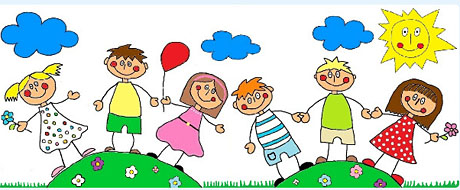 